PRÉNOM : 	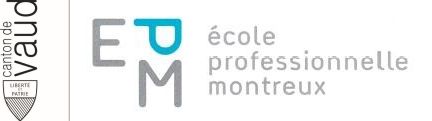 CLASSE : 	DATE :  	Maximum des points41p.Total des points obtenus1. Entourez les affirmations correctes pour une bonne qualité de la viande de veau ! (p.40-42)1. Entourez les affirmations correctes pour une bonne qualité de la viande de veau ! (p.40-42)1. Entourez les affirmations correctes pour une bonne qualité de la viande de veau ! (p.40-42)3p.Rose à rougeFerme, avec graisse de surfaceRose et molle, sans graisseClaire et fermeMolle, mouillée, sans graisseRose clair à rose tendre2.  Nommez les six morceaux de viande du cuisseau de veau (p.1-2)2.  Nommez les six morceaux de viande du cuisseau de veau (p.1-2)2.  Nommez les six morceaux de viande du cuisseau de veau (p.1-2)6p.JarretQuasiNoixNoix pâtissièreLonge Faux jarret / Pièce ronde3. De quel spécialité/mets classique/culinaire préparé avec la viande de veau correspondent les affirmations ci-dessous ? (explications de l’enseignant-e)3. De quel spécialité/mets classique/culinaire préparé avec la viande de veau correspondent les affirmations ci-dessous ? (explications de l’enseignant-e)4p.Une tranche de veau finement coupée, assaisonnée, farinée, passée à l’œuf, panée et ensuite sautée dans du beurre clarifié, garnie avec du citron.Escalope viennoiseUne rondelle du jarret saisie dans une braisière, ajouté une brunoise de légumes, tomate et fond brun de veau, braisée au four, parfumé au zeste de citron et persil haché, accompagné souvent avec une polenta.Osso buco gremolataDes petites escalopes assaisonnées, farinées et passées dans un mélange œuf-parmesan râpé, sautées, accompagnées d’un coulis de tomates et des spaghettis.Piccata milanaiseDes petites escalopes couvertes d’une feuille de sauge et d’une tranche de jambon de Parme, assaisonnées, sautées, accompagnées avec un jus corsé et un délicieux risotto.Saltim bocca alla romana4. Classification des matières grasses à température ambiante : reliez la consistance correspondante à la dénomination ! (p.18-20)4. Classification des matières grasses à température ambiante : reliez la consistance correspondante à la dénomination ! (p.18-20)4. Classification des matières grasses à température ambiante : reliez la consistance correspondante à la dénomination ! (p.18-20)3p.ConsistanceDénominationSemi-liquideHuile Liquide Crème Ferme graisse5. Notez les consignes de stockage des huiles et des graisses (p.18-20)5. Notez les consignes de stockage des huiles et des graisses (p.18-20)4p.Intégrité de l’emballage d’origine et DLCAu sec et à l’abri de la lumièreÀ l’économat max. 20°CGraisses animales au frigo max. 5°C6. Classification selon la provenance : complétez le tableau ! (p.18-20)6. Classification selon la provenance : complétez le tableau ! (p.18-20)4p.Graisses animalesBeurre, graisse de porc (saindoux), graisse de volailleHuiles végétales… d'arachide, de colza, de noisette, d’olive, colza, etc.MargarinesLes margarinesGraisse végétales… de noix de cocoHuiles animales… de poisson7. Quel est le rôle du corps gras en cuisine ? Ecrivez des phrases complètes (p.18-20)4p.Bon conducteur de chaleur et protection, il intensifie le contact entre l’ustensile decuisson et les aliments, vers 160°C qu'apparaissent les goûts désirés : coloration et croustillantSert à garder les aliments frais (conservation). Les pâtisseries se dessèchent moins rapidementApport de goût, améliore la consistance des aliments, donne du moelleux (sauce, farce, saucisses, etc.)Il sépare les aliments Il empêche les mets d'attacher dans les poêles et moules à pâtisserie.8. Qu’est-ce qu’il faut éviter pour une décomposition et altération des graisses. Reliez les bonnes affirmations ! (p.18-20)8. Qu’est-ce qu’il faut éviter pour une décomposition et altération des graisses. Reliez les bonnes affirmations ! (p.18-20)8. Qu’est-ce qu’il faut éviter pour une décomposition et altération des graisses. Reliez les bonnes affirmations ! (p.18-20)4p.ConseilL'oxygène, la lumière, les rayons UV, le cuivre, les microorganismes, les enzymes (en présence d'eau seulement)Le point de fuméeLes matières grasses devraient être séparées des aliments présentant une forte odeur (oignons hachés - beurre)Utilise des emballages protecteurs les matières grasses absorbent facilement les odeurs étrangèresEviter une altération avecLa matière grasse commence à se décomposer thermiquement. Par exemple : poêle surchauffée, huile sur du charbon etc.9. Complétez les phrases sur les protéines avec les mots mis à disposition. (p.114-115)Grande valeur biologique – d’acides aminés – réaction de Maillard – légumineuses – coagule – l’albumine – 4 kcal – ne peut être remplacée – ne se stocke pas dans l’organisme - 9p.Les protéines sont classées selon leur provenance en animale (grande valeur biologique) et en végétale (moindre valeur biologique).Les protéines sont composées avec des éléments d’acides aminés. La valeur énergétique de la protéine est de 17 kj ou alors de 4 kcal.La protéine végétale se trouve dans des légumineuses.Si la protéine est exposée à une forte chaleur (coloration), on parle de la réaction de Maillard.La protéine ou l’albumine est solubles dans l’eau, p.ex. pour une clarification.La protéine ne peut pas être remplacée par une autre substance.L’absorption des protéines doit se faire régulièrement, car elles ne se stockent pas dans l’organisme. La chaleur coagule la protéine, p.ex. pour une Meringage italienne. 